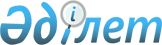 О мерах по реализации Закона Республики Казахстан "О внесении изменений и дополнений в некоторые законодательные акты Республики Казахстан по вопросам социального обеспечения"Распоряжение Премьер-Министра Республики Казахстан от 21 июля 2006 года N 208-p



      1. Утвердить прилагаемый перечень нормативных правовых актов, принятие которых необходимо в целях реализации 
 Закона 
 Республики Казахстан от 4 июля 2006 года "О внесении изменений и дополнений в некоторые законодательные акты Республики Казахстан по вопросам социального обеспечения" (далее - перечень).




      2. Министерству труда и социальной защиты населения Республики Казахстан разработать и внести в установленном порядке в Правительство Республики Казахстан проекты нормативных правовых актов согласно перечню.




      3. Агентству Республики Казахстан по регулированию и надзору финансового рынка и финансовых организаций принять необходимые меры по разработке и утверждению нормативного правового акта согласно перечню и проинформировать Правительство Республики Казахстан.


      Премьер-Министр





Утвержден               



распоряжением Премьер-Министра   



Республики Казахстан        



от 21 июля 2006 года N 208-р   



Перечень






нормативных правовых актов, принятие которых необходимо






в целях реализации Закона Республики Казахстан "О внесении изменений






и дополнений в некоторые законодательные акты Республики Казахстан






по вопросам социального обеспечения"



					© 2012. РГП на ПХВ «Институт законодательства и правовой информации Республики Казахстан» Министерства юстиции Республики Казахстан
				

N




п/п



Наименование




нормативного




правового акта



Форма акта



Срок




исполнения



Государственный




орган,




ответственный




за исполнение



1



2



3



4



5


1.

Об утверждении Правил



назначения и осущест-



вления выплаты госу-



дарственных базовых



социальных пособий по



инвалидности, по



случаю потери кормиль-



ца и по возрасту,



пенсионных выплат из



Государственного 



центра по выплате 



пенсий, государствен-



ной базовой пенсионной



выплаты, государствен-



ных специальных 



пособий

Постановление 



Правительства 



Республики



Казахстан

Август 



2006 года

Министерство труда



и социальной



защиты населения



Республики 



Казахстан

2.

О внесении изменений



и дополнений в



некоторые решения



Правительства



Республики



Казахстан

Постановление



Правительства



Республики



Казахстан

Август



2006 года

Министерство



труда и социальной



защиты населения



Республики



Казахстан

3.

О внесении изменений 



в постановление



Правления Агентства



Республики Казахстан



по регулированию и



надзору финансового



рынка и финансовых



организаций от 24



мая 2004 года N 146



"Об утверждении



Правил перевода



пенсионных накоплений



из накопительных



пенсионных фондов"

Постановление



Правления



Агентства



Республики



Казахстан по



регулированию



и надзору



финансового



рынка и



финансовых



организаций

Август



2006 года

Агентство



Республики



Казахстан по



регулированию и



надзору



финансового рынка



и финансовых



организаций

4.

О внесении изменений



и дополнений в



постановление



Правительства



Республики Казахстан



от 31 января 2001 года



N 161 "Об утверждении



Правил назначения и



выплаты специального



государственного



пособия"

Постановление



Правительства



Республики



Казахстан

Август



2006 года

Министерство



труда и социальной



защиты населения



Республики



Казахстан
